3DIALOGUE niveau 2hej, vad gör du ?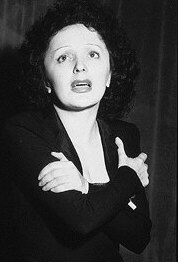 hej, jag lyssnar på musikvilken är din favoritmusik ?jag gillar rock och du, vilken är din favoritgrupp ?min favoritgrupp är Noir Désir, känner du till den gruppen?nej, är det en fransk grupp?ja, det är en fransk grupp som har varit mycket känd i utlandettycker du om klassisk musik?nej usch, jag hatar klassisk musik och du?jag gillar gamla sånger från början av 1900-taletvilka sångare?jag älskar Édith Piaf, känner du till Piaf?ja, jag tror dethon var väldigt litenhur lång var hon?hon var 1,47 baranär föddes hon?hon föddes den 19:e december 1915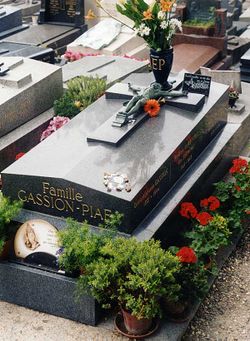 var föddes hon?hon föddes i Parisvad har hon sjungit?hon har sjungit bland annat ”Livet i rosa” och ”Nej, jag ångrar ingenting”vilket var hennes riktiga namn?hennes riktiga namn var Édith Gassionnär dog hon?hon dog den 10:e oktober 1963var hon gift?ja, hon var gift två gånger men hon hade många älskarevar är hon begravd?hon vilar på Père-Lachaisekyrkogården i Parissångfavoritgruppsångarehur lång är du ?hur lång är han ?sjungaångraingentinggiftälskarebegravavilarärärvarvarjejetutuililnousnousvousvousilsils